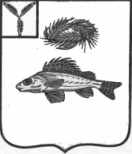 СОВЕТДЕКАБРИСТСКОГО МУНИЦИПАЛЬНОГО ОБРАЗОВАНИЯЕРШОВСКОГО МУНИЙИПАЛЬНОГО РАЙОНАСАРАТВОСКОЙ ОБЛАСТИРЕШЕНИЕот 22.03.2021 года								№ 98-227Об утверждении перечня имущества, предлагаемого к передаче из государственной собственности Саратовской области в муниципальную собственность Декабристского муниципального образованияРуководствуясь Федеральным законом от 22.08.2004 г. № 122-ФЗ «О внесении изменений в законодательные акты Российской Федерации и признании утратившими силу некоторых законодательных актов Российской Федерации в связи с принятием Федеральных законно «О внесении изменений и дополнений в Федеральный закон «Об общих принципах организации местного самоуправления в Российской Федерации», Постановлением правительства РФ от 13.06.2006 г. №374 «О перечнях документов, необходимых для принятия решения о передаче имущества из федеральной собственности в собственность субъекта Российской Федерации или муниципальную собственность, из собственности субъекта Российской Федерации в федеральную собственность или муниципальную собственность, из муниципальной собственности в федеральную собственность или собственность субъекта Российской Федерации», на основании Устава Декабристского муниципального образования, Совет Декабристского муниципального образования РЕШИЛ:1. Утвердить Перечень имущества, предлагаемого к передаче из государственной собственности Саратовской области в муниципальную собственность Декабристского муниципального образования, Ершовского муниципального района, согласно приложению.2.  Настоящее решение вступает в силу со дня его принятия. Глава Декабристского МО                                     М.А. ПолещукПриложение к решению Совета Декабристского муниципального образования, Ершовского муниципального района №98-227 от 22.03.2021ПЕРЕЧЕНЬ имущества, предлагаемого к передаче из государственной собственности Саратовской области в муниципальную собственность Декабристского муниципального образования, Ершовского муниципального района.          Глава Декабристского муниципального образования                                                             М.А. ПолещукПолное наименование организацииАдрес места нахождения организации, ИНН организацииНаименование имуществаАдрес места нахождения имуществаИндивидуализирующие характеристики имущества Государственное учреждение здравоохранения Саратовской области «Ершовская районная больница»413500, Саратовская обл., г. Ершов, ул. Медиков, д. 3АИНН 6413003981Нежилое помещениеСаратовская область, Ершовский район, п. Целинный, площадь Ленина, д.4Год постройки – 1981Общая площадь 225,1 кв.м.Кадастровый номер№64:13:050201:1056